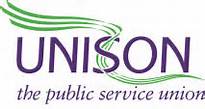 Yorkshire Ambulance BranchNumber 3, 23rd July 18UNISON Weekly UpdateThere for You (UNISON Welfare)If you are a member and you are experiencing financial difficulties, whatever the circumstances, There for You can offer you support.You may have financial problems for reasons including:relationship breakdown;loss of income;suffering from a long illness;needing to buy equipment because of a disability;caring for someone with special needs or an illness.There is no guarantee that we can offer you financial help, but thousands of members and their families do benefit from our support every year. Recently in one year alone There for You gave more than 4,000 grants to members totaling nearly £750,000.For more information call 020 7121 5620 or email thereforyou@unison.co.uk There for You (UNISON Welfare)If you are a member and you are experiencing financial difficulties, whatever the circumstances, There for You can offer you support.You may have financial problems for reasons including:relationship breakdown;loss of income;suffering from a long illness;needing to buy equipment because of a disability;caring for someone with special needs or an illness.There is no guarantee that we can offer you financial help, but thousands of members and their families do benefit from our support every year. Recently in one year alone There for You gave more than 4,000 grants to members totaling nearly £750,000.For more information call 020 7121 5620 or email thereforyou@unison.co.uk RRV Meeting UNISON is holding a meeting for RRV members to discuss the latest developments and planned changes by the Trust.The meeting will be held at Buckles Inn (A64) at 1400 on Wednesday August 1st. All our RRV members are encouraged to attend. Grs / Overtime AppThe Trust is developing an app that is soon to be launched that will allow members to book overtime with an immediate decision. This should resolve the issues that members have been having when applying for overtime and not knowing if it has been approved. Although this facility will be available soon, vacancy filler is still running and members can still contact scheduling to book overtime in the traditional way. Clinical Supervisor Job EvaluationThis week a panel will sit to review the Clinical Supervisor job role, who with the support of UNISON, have appealed against their current job banding.  Grs / Overtime AppThe Trust is developing an app that is soon to be launched that will allow members to book overtime with an immediate decision. This should resolve the issues that members have been having when applying for overtime and not knowing if it has been approved. Although this facility will be available soon, vacancy filler is still running and members can still contact scheduling to book overtime in the traditional way. Stay in Touch – and get all the Latest News and NoticesWest Office - 01924 584223     Facebook – UNISON Yorkshire Ambulance BranchSouth Office – 01709 445320    Twitter - @UnisonYABStay in Touch – and get all the Latest News and NoticesWest Office - 01924 584223     Facebook – UNISON Yorkshire Ambulance BranchSouth Office – 01709 445320    Twitter - @UnisonYAB